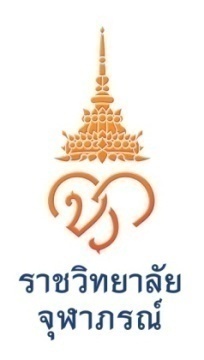 แบบประเมินคุณภาพหนังสือสำหรับกรรมการผู้ทรงคุณวุฒิเพื่อทำหน้าที่ประเมินผลงานทางวิชาการฯ1. ข้อมูลเบื้องต้นหนังสือเล่มที่..........................................................................................................................................................ชื่อหนังสือ..............................................................................................................................................................     สัดส่วนการมีส่วนร่วมในผลงาน (%)....................................................................................................................วิธีเผยแพร่   การพิมพ์โดยโรงพิมพ์หรือสำนักพิมพ์   สื่ออิเล็กทรอนิกสอื่น (เช่น ซีดีรอมหรือเว็บไซต์)	ชื่อผู้ขอแต่งตั้งตำ.แหน่งทางวิชาการ.......................................................................................................................	ขอแต่งตั้งตำแหนง....................................................................................ในสาขาวิชา..........................................     โดยวิธีปกติ (  วิธีที่หนึ่ง   วิธีที่สอง )       โดยวิธีพิเศษ2. ผลการพิจารณาคุณภาพหนังสือ (ข้อละ 5 คะแนน) หมายเหตุ: 5 คะแนน = ดีมาก, 4 คะแนน=ดี, 3 คะแนน= ค่อนข้างดี, 2 คะแนน=พอใช้, และ 1 คะแนน=ควรปรับปรุง3. สรุปผลการพิจารณาประเมินคุณภาพผลงานโดยรวมอยู่ในเกณฑ์คะแนนรวม..........................คะแนน	           ดีเด่น (45-50 คะแนน)	 ดีมาก (40-44 คะแนน)	           ดี (35-39 คะแนน)	 พอใช้ (ต่ำกว่า 35 คะแนน)4. ความเห็นเกี่ยวกับจุดเด่นหรือบกพรองของงานที่ประเมิน และ/หรือควรให้แก้ไขหรือทำ เพิ่มเติมตามหลักเกณฑ์ที่ประเมินข้างต้น............................................................................................................................................................................................................................................................................................................................................................................................................................................................................................................................................................ลงชื่อ............................................	   (.......................................................)             กรรมการผู้ทรงคุณวุฒิฯ*หมายเหตุ: เกณฑ์การตัดสิน         โดยวิธีปกติ	1. ตำแหน่งผู้ช่วยศาสตราจารย์และรองศาสตราจารย์ จะต้องมีคุณภาพผลงานอยูในระดับดี 	2. ตำแหน่งศาสตราจารย์ 		2.1 โดยวิธีที่หนึ่ง จะต้องมีคุณภาพผลงานอยูในระดับดีมาก 		2.2 โดยวิธีที่สอง จะต้องมีคุณภาพผลงานอยูในระดับดีเดน3. ตำแหน่งศาสตราจารย์เชี่ยวชาญพิเศษ จะต้องมีคุณภาพผลงานอยูในระดับดีมาก         โดยวิธีพิเศษ	1. ตำแหน่งผู้ช่วยศาสตราจารย์และรองศาสตราจารย์จะต้องมีคุณภาพผลงานอยูในระดับดีมาก 	2. ตำแหน่งศาสตราจารย์ จะต้องมีคุณภาพผลงานอยูในระดับดีเดน ผลการพิจารณาคุณภาพหนังสือคะแนนคะแนนคะแนนคะแนนคะแนนผลการพิจารณาคุณภาพหนังสือ543211. เนื้อหาสาระทางวิชาการถูกต้อง2. เนื้อหาสาระทางวิชาการครบถ้วนและทันสมัย 3. การวิเคราะห์และเสนอความรูหรือวิธีการที่ทันสมัย4. แนวคิดและการนำเสนอที่ชัดเจน มีเอกภาพ ไม่สับสน สามารถติดตาม เนื้อหาของผลงานได้โดยสะดวก มีแหล่งอ้างอิงที่ถูกต้อง และมีการใช้ภาษาที่ชัดเจนถูกต้องตามหลักภาษา ตลอดจนมีความเชื่อมโยงของหัวข้อ5. ให้ความรู้ใหม่เป็นประโยชน์ต่อการเรียนการสอนในระดับอุดมศึกษา และ   วงวิชาการ/ผู้อ่านทั่วไปผลการพิจารณาคุณภาพหนังสือคะแนนคะแนนคะแนนคะแนนคะแนนผลการพิจารณาคุณภาพหนังสือ543216. การสอดแทรกความคิดริเริ่มและประสบการณ หรืองานวิจัยของผู้เขียน หรือมี นวัตกรรมที่มีหลักการรองรับ7. สามารถนำไปใช้เป็นแหล่งอ้างอิงหรือนำไปปฏิบัติได้8. เป็นงานบุกเบิกทางวิชาการและมีการสังเคราะหจนถึงระดับที่สร้างองค์ความรู้ใหม่9. กระตุ้นให้เกิดความคิดและการค้นคว้าอย่างต่อเนื่อง10. เป็นที่เชื่อถือยอมรับในวงวิชาการหรือวิชาชีพที่เกี่ยวข้องในระดับชาติ และ/หรือ ระดับนานาชาติ